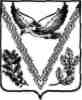 АДМИНИСТРАЦИЯ ТВЕРСКОГО СЕЛЬСКОГО ПОСЕЛЕНИЯАПШЕРОНСКОГО РАЙОНАПОСТАНОВЛЕНИЕот  07.02.2022 г.                                                                                                    № 7станица Тверская
О создании комиссии по проведению конкурсов и аукционов на право заключения договоров аренды, договоров безвозмездного пользования, договоров доверительного управления имуществом, иных договоров, предусматривающих переход прав владения и (или) пользования в отношении муниципального имущества Тверского сельского поселения Апшеронского района 
	В соответствии с частью 5 статьи 17.1 Федерального закона от 26.07.2006 г. № 135-ФЗ "О защите конкуренции", Приказом Федеральной антимонопольной службы от 10.02.2010 г. № 67 "О порядке проведения конкурсов или аукционов на право заключения договоров аренды, договоров безвозмездного пользования, договоров доверительного управления имуществом, иных договоров, предусматривающих переход прав владения и (или) пользования в отношении государственного или муниципального имущества, и перечне видов имущества, в отношении которого заключение указанных договоров может осуществляться путем проведения торгов в форме конкурса", п о с т а н о в л я ю:1. Создать комиссию по проведению конкурсов и аукционов на право заключения договоров аренды, договоров безвозмездного пользования, договоров доверительного управления имуществом, иных договоров, предусматривающих переход прав владения и (или) пользования в отношении муниципального имущества Тверского сельского поселения Апшеронского района, и утвердить ее состав согласно приложению № 1.2. Утвердить положение о комиссии по проведению конкурсов и аукционов на право заключения договоров аренды, договоров безвозмездного пользования, договоров доверительного управления имуществом, иных договоров, предусматривающих переход прав владения и (или) пользования в отношении муниципального имущества Тверского сельского поселения Апшеронского района (приложение № 2).3. Эксперту администрации Тверского сельского поселения Апшеронского района (Триполец) разместить настоящее постановление на официальном сайте администрации Тверского сельского поселения Апшеронского района в информационно-телекоммуникационной сети «Интернет».4. Контроль за выполнением настоящего постановления оставляю за собой.5. Настоящее постановление вступает в силу со дня его подписания.

Глава Тверского сельского поселенияАпшеронский район                                                                         Гончаров С.О.ПРИЛОЖЕНИЕ № 1УТВЕРЖДЕНпостановлением администрации Тверского сельского поселения Апшеронского района
от 07.02.2022 г. № 7

Состав комиссии по проведению конкурсов и аукционов на право заключения договоров аренды, договоров безвозмездного пользования, договоров доверительного управления имуществом, иных договоров, предусматривающих переход прав владения и (или) пользования в отношении муниципального имущества Тверского сельского поселения Апшеронского района

Глава Тверского сельского поселенияАпшеронский район                                                                         Гончаров С.О.ПРИЛОЖЕНИЕ № 2УТВЕРЖДЕНпостановлением администрации Тверского сельского поселения Апшеронского района
от 07.02.2022 г. № 7Положение о комиссии по проведению конкурсов и аукционов на право заключения договоров аренды, договоров безвозмездного пользования, договоров доверительного управления имуществом, иных договоров, предусматривающих переход прав владения и (или) пользования в отношении муниципального имущества Тверского сельского поселения Апшеронского района

Раздел I. ОБЩИЕ ПОЛОЖЕНИЯ 1. Комиссия по проведению конкурсов и аукционов на право заключения договоров аренды, договоров безвозмездного пользования, договоров доверительного управления имуществом, иных договоров, предусматривающих переход прав владения и (или) пользования в отношении муниципального имущества Тверского сельского поселения Апшеронского района (далее - Комиссия), является постоянно действующим органом, осуществляющим проведение конкурса или аукциона на право заключения договоров аренды, договоров безвозмездного пользования, договоров доверительного управления имуществом, иных договоров, предусматривающих переход прав владения и (или) пользования в отношении муниципального имущества, не закрепленного на праве хозяйственного ведения или оперативного управления.Предметом конкурса и аукциона является право на заключение договоров аренды, договоров безвозмездного пользования, договоров доверительного управления имуществом, иных договоров, предусматривающих переход прав владения и (или) пользования в отношении муниципального имущества, не закрепленного на праве хозяйственного ведения и оперативного управления.2. Комиссия создана в целях эффективного использования муниципального имущества на территории Тверского сельского поселения Апшеронского района в соответствии с законодательством Российской Федерации и муниципальными правовыми актами.3. Комиссия формируется из представителей администрации Тверского сельского поселения Апшеронского района. Членами комиссии не могут быть физические лица, лично заинтересованные в результатах конкурсов или аукционов (в том числе физические лица, подавшие заявки на участие в конкурсе или аукционе либо состоящие в штате организаций, подавших указанные заявки), либо физические лица, на которых способны оказывать влияние участники конкурсов или аукционов, и лица, подавшие заявки на участие в конкурсе или аукционе (в том числе физические лица, являющиеся участниками (акционерами) этих организаций, членами их органов управления, кредиторами участников конкурсов или аукционов). В случае выявления в составе комиссии указанных лиц их замена осуществляется по решению Администрации Тверского сельского поселения Апшеронского района.4. В своей деятельности Комиссия руководствуется Гражданским кодексом Российской Федерации, Федеральными законами от 29.07.1998 г. № 135-ФЗ "Об оценочной деятельности в Российской Федерации", от 26.07.2006 г. № 135-ФЗ "О защите конкуренции", Приказом Федеральной антимонопольной службы от 10.02.2010 г. № 67 "О порядке проведения конкурсов или аукционов на право заключения договоров аренды, договоров безвозмездного пользования, договоров доверительного управления имуществом, иных договоров, предусматривающих переход прав владения и (или) пользования в отношении государственного или муниципального имущества, и перечне видов имущества, в отношении которого заключение указанных договоров может осуществляться путем проведения торгов в форме конкурса" (далее - Приказ).Раздел II. ФУНКЦИИ КОМИССИИ 5. При проведении конкурса Комиссией осуществляются:вскрытие конвертов с заявками на участие в конкурсе и открытие доступа к поданным в форме электронных документов и подписанным в соответствии с нормативными правовыми актами Российской Федерации заявкам на участие в конкурсе;определение участников конкурса;рассмотрение, оценка и сопоставление заявок на участие в конкурсе;определение победителя конкурса;ведение протокола вскрытия конвертов с заявками на участие в конкурсе и открытия доступа к поданным в форме электронных документов заявкам на участие в конкурсе, протокола рассмотрения заявок на участие в конкурсе, протокола оценки и сопоставления заявок на участие в конкурсе, протокола об отказе от заключения договора.6. При проведении аукциона Комиссией осуществляется:рассмотрение заявок на участие в аукционе и отбор участников аукциона;ведение протокола рассмотрения заявок на участие в аукционе, протокола аукциона, протокола об отказе от заключения договора.7. Комиссия также принимает решение по заявлениям о предоставлении объектов муниципальной собственности без проведения конкурсов и аукционов в случаях, предусмотренных подпунктом 6.3.3 пункта 6.3 раздела 6 Положения.Раздел III. ПРАВА КОМИССИИ8. Комиссия в целях реализации возложенных на нее задач имеет право:знакомиться с документами, имеющими отношение к предмету конкурса или аукциона, и получать их копии;запрашивать необходимые документы в отраслевых, функциональных и территориальных органах администрации муниципального образования город Краснодар, в иных организациях.Раздел IV. ПРАВА И ОБЯЗАННОСТИ ЧЛЕНОВ КОМИССИИ 9. Члены Комиссии имеют право знакомиться с документами, имеющими отношение к предмету конкурса или аукциона, и получать их копии.10. Члены Комиссии обязаны лично участвовать в заседаниях Комиссии.Раздел V. ПОРЯДОК РАБОТЫ КОМИССИИ 11. Работа Комиссии осуществляется в форме заседаний. Комиссию возглавляет председатель. Заседания Комиссии проводит председатель комиссии. В его отсутствие назначается первый заместитель председателя Комиссии, а в отсутствие первого заместителя председателя Комиссии назначается заместитель председателя Комиссии. Замена члена комиссии допускается только по решению Администрации Тверского сельского поселения Апшеронского района.12. Члены Комиссии должны быть уведомлены Администрацией Тверского сельского поселения Апшеронского района о месте, дате и времени проведения заседания Комиссии.13. Комиссия правомочна принимать решения, если на заседании Комиссии присутствует не менее чем пятьдесят процентов общего числа ее членов, при этом каждый член Комиссии имеет один голос. Члены Комиссии лично участвуют в заседаниях и подписывают протоколы заседаний комиссии в день заседания.14. Решение Комиссии принимаются путем открытого голосования простым большинством голосов от числа голосов членов Комиссии, присутствовавших на заседании. В случае равенства числа голосов голос председателя Комиссии считается решающим. Решение Комиссии оформляется протоколом, который подписывают члены Комиссии, принявшие участие в заседании Комиссии.15. Протоколы заседаний Комиссии подлежат хранению в Администрации Тверского сельского поселения Апшеронского района.16. Материально-техническое обеспечение деятельности Комиссии осуществляет Администрация Тверского сельского поселения Апшеронского района.

Глава Тверского сельского поселенияАпшеронский район                                                                         Гончаров С.О.Гадецкая Ольга Александровна -Инженер администрации Тверского сельского поселения Апшеронского районаКлюева Евгения Андреевна-Специалист II категории администрации Тверского сельского поселения Апшеронского района, секретарь комиссии Члены комиссии:Члены комиссии:Члены комиссии: Власенко Оксана Ивановна-Главный специалист администрации Тверского сельского поселения Апшеронского районаАмирджанян Кристина Артемовна-Эксперт финансового отдела администрации Тверского сельского поселения Апшеронского района Триполец Роза Ароновна-Эксперт администрации Тверского сельского поселения Апшеронского района